First Name of Application CV No 553230Whatsapp Mobile: +971504753686 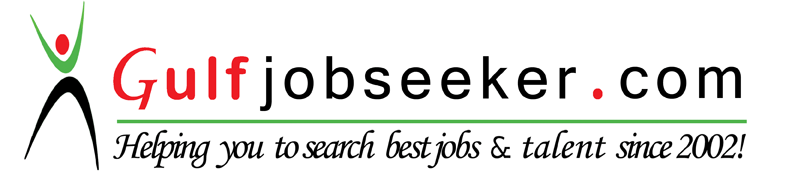 To get contact details of this candidate Purchase our CV Database Access on this link.http://www.gulfjobseeker.com/employer/services/buycvdatabase.php CAREER OBJECTIVE:To be employed in a reputed organization where I can established my career to work effectively by providing quality services, using my knowledge gained from my years of experience in different field of work for the good of company and myself.  SUMMARY:Proficient in MS OfficeEffective English Communication SkillsExcellent in Gaining CommitmentsAbility to deal with people of all levelsCan speaks & understand ArabicAbility to handle multi task workWORKED EXPERIENCED:                                                                                                            Dental Assistant					Dec. 10, 2011 – Aug. 30 2012Votre Clinique, Jeddah KSAStaff Nurse 						Jan. 3, 2011 – Oct. 17, 2012Al-Inmaa Medical Center, Riyadh KSADental Assistant					Dec. 6, 2005 – Mar. 30, 2008Bait Al-Etaj Poly Clinic, Riyadh KSAStaff Nurse						Jan. 10, 2002 – Mar. 15, 2005F.Abellanosa Clinic, Iligan City PhilippinesJOB RESPONSIBLITIES:Assist the dentist during the dental procedure Checking all the instruments inside the clinic Taking the impression and casting Taking peri-apical x-ray Cleaning and sterilize all the used instruments after dental procedure Doing inventory of dental supplies Encode all the received supplies in the systemTRANINGS & SEMINAR ATTENDED:Computer Science						Sept. 23, 2015 – Up to nowMindanao Master Technical Training Center INC., Iligan City PhilippinesEDUCATIONAL BACKGROUND:Bachelor of Science in NursingIligan Medical Center - Iligan City, PhilippinesPERSONAL INFORMATION:Civil status:			MarriedNationality:			FilipinoReligion:			IslamLanguage Spoken:		English and Arabic	